Ek 3. İstenmeyen Olay Kök Neden Analiz FormuEk 3. İstenmeyen Olay Kök Neden Analiz FormuEk 3. İstenmeyen Olay Kök Neden Analiz FormuHemşirelik Bölümü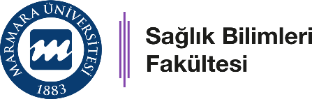 İSTENMEYEN OLAYKÖK NEDEN ANALİZ FORMUDoküman No: H19Hemşirelik BölümüİSTENMEYEN OLAYKÖK NEDEN ANALİZ FORMUİlk Yayın Tarihi: 09.07.2021Hemşirelik BölümüİSTENMEYEN OLAYKÖK NEDEN ANALİZ FORMURevizyon Tarihi:Hemşirelik BölümüİSTENMEYEN OLAYKÖK NEDEN ANALİZ FORMURevizyon No:Hemşirelik BölümüİSTENMEYEN OLAYKÖK NEDEN ANALİZ FORMUSayfa: 2İŞ KAZASINDA KÖK NEDEN ANALİZİ Bu form, klinik ortamda /hastanede hataya yol açmış nedenlere odaklanmak ve iş sağlığı ve güvenliği konusunda bir sistem oluşturmak amacıyla düzenlenmiştir. Uygun maddeyi işaretleyiniz.İŞ KAZASINDA KÖK NEDEN ANALİZİ Bu form, klinik ortamda /hastanede hataya yol açmış nedenlere odaklanmak ve iş sağlığı ve güvenliği konusunda bir sistem oluşturmak amacıyla düzenlenmiştir. Uygun maddeyi işaretleyiniz.İŞ KAZASINDA KÖK NEDEN ANALİZİ Bu form, klinik ortamda /hastanede hataya yol açmış nedenlere odaklanmak ve iş sağlığı ve güvenliği konusunda bir sistem oluşturmak amacıyla düzenlenmiştir. Uygun maddeyi işaretleyiniz.İŞ KAZASINDA KÖK NEDEN ANALİZİ Bu form, klinik ortamda /hastanede hataya yol açmış nedenlere odaklanmak ve iş sağlığı ve güvenliği konusunda bir sistem oluşturmak amacıyla düzenlenmiştir. Uygun maddeyi işaretleyiniz.KAZA İÇİN GÖRÜNÜR SEBEPLER (Tehlikeler)KAZA İÇİN GÖRÜNÜR SEBEPLER (Tehlikeler)KAZA İÇİN GÖRÜNÜR SEBEPLER (Tehlikeler)KAZA İÇİN GÖRÜNÜR SEBEPLER (Tehlikeler)Güvenli Olmayan Davranışlar Güvenli Olmayan Davranışlar Güvenli Olmayan Davranışlar Güvenli Olmayan Davranışlar Kişisel koruyucu donanım kullanmama Kişisel koruyucu donanımları doğru kullanmama Hasarlı ekipman kullanma Güvensiz çalışma Uyarılara rağmen güvensiz çalışmayı sürdürme Görev yerini terk etme, yetkisiz olduğu alanlarda bulunma (arkadaş ziyareti, merak vb.) Kişisel koruyucu donanım kullanmama Kişisel koruyucu donanımları doğru kullanmama Hasarlı ekipman kullanma Güvensiz çalışma Uyarılara rağmen güvensiz çalışmayı sürdürme Görev yerini terk etme, yetkisiz olduğu alanlarda bulunma (arkadaş ziyareti, merak vb.) Uygun olmayan malzeme ile iş yapma □Yetki almadan tedaviyi uygulama, (pansuman yapma, enjeksiyon yapma, kateter takma vb) □Yapılan iş sırasında şakalaşma, tartışma vb hareketler □Uygun olmayan şekilde hızlı çalışma □Diğer………………………..Uygun olmayan malzeme ile iş yapma □Yetki almadan tedaviyi uygulama, (pansuman yapma, enjeksiyon yapma, kateter takma vb) □Yapılan iş sırasında şakalaşma, tartışma vb hareketler □Uygun olmayan şekilde hızlı çalışma □Diğer………………………..Güvenli olmayan DurumlarGüvenli olmayan DurumlarGüvenli olmayan DurumlarGüvenli olmayan DurumlarKişisel koruyucu donanımların olmaması (eldiven, önlük, önlük, baret vb) Kişisel koruyucu donanımlarının   eksik olması Kişisel koruyucu donanımların kişiye uygun olmamasıKişisel koruyucu donanımların işe uygun olmaması Kişisel koruyucu donanımların hasarlı / yırtık vb olması Uygulama için uygun malzemenin olmaması (enjektör, pansuman, katater, plaster vb.) Bakım ve periyodik kontrolleri yapılmamış alet ve ekipmanKlinikte yetersiz malzeme olmasıÇalışma alanının dar olması (sıkışık çalışma ortamı)Düzensiz çalışma ortamıİkaz (uyarı) sistemlerinin olmayışıHasta odalarının kalabalık olmasıTehlikeli  fiziksel ortam (zeminin kaygan, ıslak, engebeli olması vb.)Tehlikeli fiziksel ortam Tehlikeli fiziksel ortam (gürültülü ortam)Tehlikeli fiziksel ortam (radyasyona maruz kalma)Tehlikeli fiziksel ortam (yüksek ve düşük ısıya maruz kalma)Kişisel koruyucu donanımların olmaması (eldiven, önlük, önlük, baret vb) Kişisel koruyucu donanımlarının   eksik olması Kişisel koruyucu donanımların kişiye uygun olmamasıKişisel koruyucu donanımların işe uygun olmaması Kişisel koruyucu donanımların hasarlı / yırtık vb olması Uygulama için uygun malzemenin olmaması (enjektör, pansuman, katater, plaster vb.) Bakım ve periyodik kontrolleri yapılmamış alet ve ekipmanKlinikte yetersiz malzeme olmasıÇalışma alanının dar olması (sıkışık çalışma ortamı)Düzensiz çalışma ortamıİkaz (uyarı) sistemlerinin olmayışıHasta odalarının kalabalık olmasıTehlikeli  fiziksel ortam (zeminin kaygan, ıslak, engebeli olması vb.)Tehlikeli fiziksel ortam Tehlikeli fiziksel ortam (gürültülü ortam)Tehlikeli fiziksel ortam (radyasyona maruz kalma)Tehlikeli fiziksel ortam (yüksek ve düşük ısıya maruz kalma)Tehlikeli fiziksel ortam (yetersiz/ aşırı aydınlatma)Tehlikeli fiziksel ortam (yetersiz havalandırmaTehlikeli kimyasal ortam (göze, cilde ilaç, kimyasal madde sıçraması)Tehlikeli fiziksel ortam (şiddet görme) Tehlikeli fiziksel ortam (Tehlikeli atıkların uygunsuz şekilde toplanması- açıkta olması)Biyolojik tehlike (enfekte kesici ve delici alet yaralanması)Biyolojik tehlike (kan sıvı muküs vb kontaminasyonu) Biyolojik Tehlike (Tıbbi Atıkların yönetmeliğe göre ayrıştırılmaması -toplanmaması) Atıkların toplanması için yeterli malzeme olmamasıPsikososyal  nedenler (Motivasyon eksikliği, aşırı yorgunluk, stres, tükenmişlik, uykusuzluk vb.Ergonomik riskler (uygunsuz ekipman kullanımı bilgisayar, hasta taşıma, eğilme, ağır kaldırma vb)Elektrikli aletlerSağlık ve Güvenlik işaretlerinin bulunmaması, eksik ya da yetersiz olması  Tehlikeli fiziksel ortam (yetersiz/ aşırı aydınlatma)Tehlikeli fiziksel ortam (yetersiz havalandırmaTehlikeli kimyasal ortam (göze, cilde ilaç, kimyasal madde sıçraması)Tehlikeli fiziksel ortam (şiddet görme) Tehlikeli fiziksel ortam (Tehlikeli atıkların uygunsuz şekilde toplanması- açıkta olması)Biyolojik tehlike (enfekte kesici ve delici alet yaralanması)Biyolojik tehlike (kan sıvı muküs vb kontaminasyonu) Biyolojik Tehlike (Tıbbi Atıkların yönetmeliğe göre ayrıştırılmaması -toplanmaması) Atıkların toplanması için yeterli malzeme olmamasıPsikososyal  nedenler (Motivasyon eksikliği, aşırı yorgunluk, stres, tükenmişlik, uykusuzluk vb.Ergonomik riskler (uygunsuz ekipman kullanımı bilgisayar, hasta taşıma, eğilme, ağır kaldırma vb)Elektrikli aletlerSağlık ve Güvenlik işaretlerinin bulunmaması, eksik ya da yetersiz olması  KAZAYI KOLAYLAŞTIRICI NEDENLERKAZAYI KOLAYLAŞTIRICI NEDENLERKAZAYI KOLAYLAŞTIRICI NEDENLERKAZAYI KOLAYLAŞTIRICI NEDENLERKişisel EtkenlerKişisel EtkenlerKişisel EtkenlerKişisel EtkenlerÖğrencinin İSG kurallarına uygun davranmamasıİSG eğitim yetersizliğiBilgi yetersizliğiBeceri yetersizliğiÖzel yaşamına ait sorunlarGörevi önemsememe Düzensiz çalışmaİşe / göreve yeni başlama / ilk kez yapmaUygun olmayan iş elbisesi ve ayakkabı Sorumlu kişinin talimatlarına uymama/aykırı davranmaÖğrencinin fiziksel olarak yorgun olmasıÖğrencinin uykusuzluk olması Stres yaşaması (yönetici, eğitici, sorumlu kişiler ve iş arkadaşlarına bağlı vb)Motivasyon eksikliğiİletişim eksikliği/ yetersizliğiAni rahatsızlanma İhmal Diğer …………………   Öğrencinin fiziksel olarak yorgun olmasıÖğrencinin uykusuzluk olması Stres yaşaması (yönetici, eğitici, sorumlu kişiler ve iş arkadaşlarına bağlı vb)Motivasyon eksikliğiİletişim eksikliği/ yetersizliğiAni rahatsızlanma İhmal Diğer …………………   Öğrencinin fiziksel olarak yorgun olmasıÖğrencinin uykusuzluk olması Stres yaşaması (yönetici, eğitici, sorumlu kişiler ve iş arkadaşlarına bağlı vb)Motivasyon eksikliğiİletişim eksikliği/ yetersizliğiAni rahatsızlanma İhmal Diğer …………………   İşe-Kuruma Ait Etkenlerİşe-Kuruma Ait Etkenlerİşe-Kuruma Ait Etkenlerİşe-Kuruma Ait EtkenlerÖğrencinin denetim yetersizliği (öğretim elemanı, sorumlu kişi, yönetici vb)İş talimatı Prosedürünün Olmaması/Yetersiz olmasıKişilerin yeterli oldukları alan uygulamalarının dışında görevlendirilmesiYetersiz alet, ekipman, malzemeYetersiz çalışma standartlarıArızalı ve veya bozuk malzeme Yetersiz alet, ekipman, malzemeYetersiz çalışma standartlarıArızalı ve veya bozuk malzeme Personelin sayıca yetersizliği/eksikliğiHastanın fiziksel ve ruhsal durumunun öğrencinin yeterliliğinin dışında olmasıKuruma Ait Yönetim FonksiyonlarıKuruma Ait Yönetim FonksiyonlarıKuruma Ait Yönetim FonksiyonlarıKuruma Ait Yönetim FonksiyonlarıYönetim planlamasının yeterliliğiHastanenin eğitim hemşiresinin veya kurum eğitim sorumlusunun oryantasyon/hizmet içi eğitim verme yeterliliği (koruyucu/ önleyici bakım programları vb.)Malzeme temini ve yönetimiİş Kazalarının ve / Olay Analizlerinin değerlendirilmesiKalite yönetimiKişisel Koruyucu Ekipman Programıİşe Alma ve İşe YerleştirmeAlan uygulama KurallarıPerformans Değerlendirmeleri Çalışma İzinleriGörev/ ya da sorumluluk tanımlarıAlan uygulama KurallarıPerformans Değerlendirmeleri Çalışma İzinleriGörev/ ya da sorumluluk tanımlarıPerformans DeğerlendirmeleriDinlenme veya ara izinleriDiğer………..